Team Action Planning SuggestionsGuidance and template from Dr. George Sugai’s MTSS: Proactively Shaping for “New Normal” Presentation (Slide #35)This document can be used to plan for decision making regarding changes for returning back to school following a multi-tiered systems of support framework. Please see the suggestions below:Work as a team with common vision, values, language, and routine.Use DATA on risk-screening, student outcome & progress, and implementation fidelity to guide decision making.Consider ALL students (All, Some, Few)Commit to a small number of measurable, achievable, observable student OUTCOMES for each group.Prioritize selection of PRACTICES that are (a) evidence-validated/-based and conceptually defendable (b) aligned with important outcomes.Develop durable, doable, and competent SYSTEMS SUPPORTS for accurate, fluent, and sustainable implementation.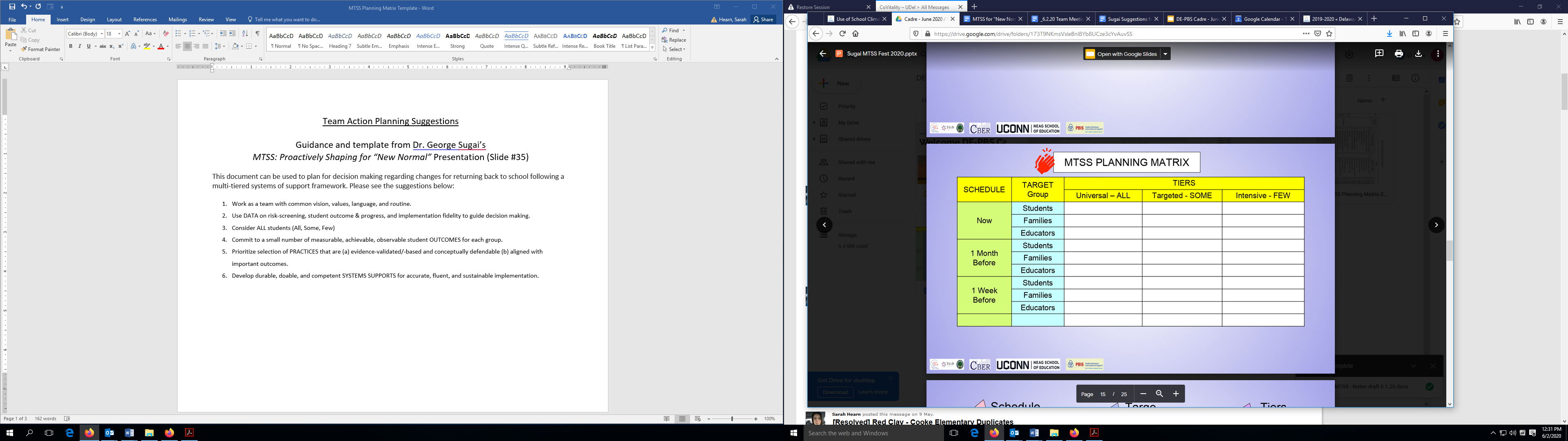 SCHEDULETARGET GroupTIERSTIERSTIERSSCHEDULETARGET GroupUniversal - ALLTargeted - SOMEIntensive - FEWNowStudentsNowFamiliesNowEducators1 Month BeforeStudents 1 Month BeforeFamilies1 Month BeforeEducators1 Week BeforeStudents1 Week BeforeFamilies1 Week BeforeEducators